Citz 11		Mining Worksheet				Name: __________________Explain why coal that is made up of dead plant matter is considered a non-renewable resource? Explain the difference between base metals and precious metals. Give some examples of each. List the resource and the use of that resource that comes from each ore below: Chalcopyrite - Galena -Bauxite – Magnetite - Name three uses of the following non-metal resources:Limestone – Sulphur – Graphite – What is the difference between gangue and overburden?What is the difference between a resource and a reserve? Explain the process of mining. What is the ultimate decision maker when deciding whether to start a mine? Most rock contains some metal. What then makes some rocks "ores" and some rocks "waste"? Provide support for this statement: "Mining is very important to people of BC." 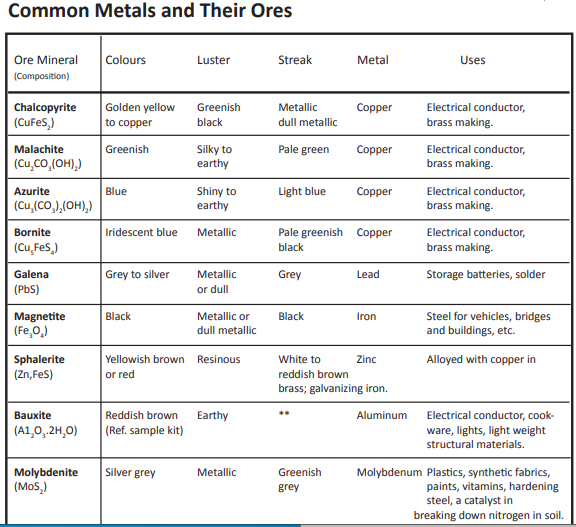 